УКРАЇНА     ЧЕРНІГІВСЬКА МІСЬКА РАДА    Р О З П О Р Я Д Ж Е Н Н Я21 лютого 2017 року								№ 53-рПро створення Громадської радипри міському головіЗ метою об’єднання зусиль по морально-духовному відродженню громади міста Чернігова, співпраці по вирішенню проблем соціального та морально-духовного характеру, керуючись пунктом 20 частини 1 статті 42 Закону України «Про місцеве самоврядування в Україні»:Створити Громадську раду церков і релігійних організацій при Чернігівському міському голові (далі – Громадська рада) у складі:Контроль за виконанням розпорядження залишаю за собою.Міський голова								  В. А. Атрошенко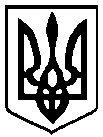  20      року           м. Чернігів № ____________митрополит Чернігівський і Новгород-Сіверський Амвросій- керуючий Чернігівською єпархією Української Православної Церкви (за згодою)архієпископ Чернігівський і Ніжинський Євстратій- керуючий Чернігівською єпархією Української Православної Церкви Київського патріархату   (за згодою)отець Петро Лоза- настоятель парафії Української греко-католицької церкви (за згодою)отець Бернард Фільчаковський- Римо-католицька церква (за згодою)пастор Бутурлін Анатолій Олександрович- церква Адвентистів Сьомого Дня (за згодою)пастор Василенко Віктор Степанович- церква Євангельських Християн Баптистів      (за згодою)пастор Бевз Петро Павлович- голова місії «Милосердя та духовне відродження» (за згодою)Ісроель (Сільберштейн)- головний рабин іудейських релігійних громад в Чернігівській області (за згодою)Бельман Семен Григорович- голова правління Чернігівського обласного об’єднання єврейських громад та організацій    (за згодою)єпископ Євчук Анатолій Васильович- Чернігівське управління об’єднаної церкви Християн Віри Євангельської (за згодою)старший пастор Лазука Володимир Борисович- Чернігівське управління об’єднаної церкви Повного Євангелія «Українські жнива»               (за згодою)пастор Агабекян Геворг Іванович- харизматична християнська церква «Перемога» (за згодою)пастор Лопатіна Анжела ВасилівнаМакаров Валентин Євгенович- Християнська церква «Євангеліє Царство» (за згодою)секретар ради релігійної громади свідомості Крішни в м. Чернігові (за згодою)Степаненко Олексій Сергійович- начальник відділу у справах національностей та релігій Департаменту культури і туризму, національностей та релігій Чернігівської обласної державної Адміністрації (за згодою)